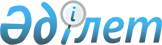 Об объявлении чрезвычайной ситуации природного характера местного масштаба на территории района БәйтерекРешение акима района Бәйтерек Западно-Казахстанской области от 13 марта 2023 года № 10       В соответствии с подпунктом 13) пункта 1 статьи 33 Закона Республики Казахстан "О местном государственном управлении и самоуправлении в Республике Казахстан", статьи 48 и подпунктом 2) пункта 2 статьи 50 Закона Республики Казахстан "О гражданской защите", постановлением Правительства Республики Казахстан №756 "Об установлении классификации чрезвычайной ситуации природного и техногенного характера" РЕШИЛ:      1. Объявить чрезвычайную ситуацию природного характера местного масштаба на территории района.      2. Контроль за исполнением настоящего решения оставляю за собой.      3. Настоящее решение вводится в действие со дня его подписания.© 2012. РГП на ПХВ «Институт законодательства и правовой информации Республики Казахстан» Министерства юстиции Республики Казахстан      Аким районаТокжанов М.